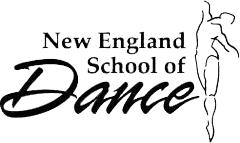 NESD ALINEA Company Audition FormStudent Name____________________ ______ Age ___________ D.O.B. ___________________Address_______________________________________________________________________Academic School____________________________ Grade_______________________________Dancer’s email address___________________________________________________________Parent’s email address___________________________________________________________Emergency Contact Information ____________________________________________________________________________________________________________________________________________________________Circle the following statement that best describes you! (There are no wrong answers!!)Dancing is a fun hobby to me! I have several other interests as well!I love to dance! I am committed to dance and interested in performing more!I love to dance! I am highly motivated to pursue dance at a higher level, after high school!Solo Preferences:How many solos would you like? ___________________________________________________If you could choose the genre/style for your solo(s), what would it/they be!?First choice ______________________________________________________________Second choice____________________________________________________________Third choice______________________________________________________________Group Preferences:Nationals are held at the end of a competition season and give dancers the opportunity to perform their pieces one last time in a challenging and highly inspirational atmosphere! The event is usually four days – one week and is held in a large venue with multiple stages. Dancers will realize their true potential by experiencing master classes, scholarship programs and tough competition! Nationals are optional but highly encouraged for all tiers. In the circumstance that all dancers in a tier attend the national event chosen for that year, they will perform ensemble pieces. Dancers may also attend as soloists and if there are enough dancers interested, we will form a “Nationals Team” ensemble piece(s).I AM COMMITTED to nationals and interested in nationals ensemble piece(s). ________I am NOT interested in Nationals_____________________________________________I am interested in a LOCAL Nationals__________________________________________How many group dances would you like to perform in this year (including the nationals team, should you choose to go to nationals)?______________________________________________Please circle your preferred package for the 2020/21 year!	Option 1 – Two ensembles	Option 2 – Maximum of Three ensembles	Option 3 – Maximum of Four ensembles	Option 4 – Maximum of Five ensembles	Option 5 – I would like to be considered for a duo/trio in addition to the option I selected aboveSignature’s:Dancer’s Name Printed___________________________________________________________Dancer’s Signature______________________________________________________________Parents Name Printed____________________________________________________________Parents Signature_______________________________________________________________Please arrive 15 minutes prior to your audition time to properly warm-up in studios A and B! At a safe distance!!!Upon receipt of the audition form, the $25 audition fee will be charged to your accountPLEASE EMAIL THIS FORM TO nesdcompanymanager@gmail.com BY MONDAY, JULY 20TH 